     Azərbaycan Respublikasının                                                 Permanent Mission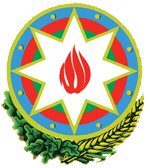            Cenevrədəki BMT Bölməsi                                          of the Republic of Azerbaijanvə digər beynəlxalq təşkilatlar yanında                                    to the UN Office and other               Daimi Nümayəndəliyi                                        International Organizations in Geneva       _______________________________________________________________________________  237 Route des Fayards, CH-1290 Versoix, Switzerland  Tel: +41 (22) 9011815   Fax: +41 (22) 9011844  E-mail: geneva@mission.mfa.gov.az  Web: www.geneva.mfa.gov.az		              Check against delivery30th session of the UPR Working GroupUPR of UzbekistanStatementdelivered by Mr. Yalchin Rafiyev, First Secretary of the Permanent Mission of the Republic of Azerbaijan to the UN Office and other International Organizations in Geneva09 May 2018Mr. Vice President,Azerbaijan warmly welcomes the delegation of Uzbekistan and thanks the delegation for the presentation of their national report.We believe that incorporation of international human rights standards into the national education system by integrating human rights related modules and subjects into the training and school curricula is extremely important in the promotion of human rights. Therefore, we praise the achievements of Uzbekistan in this particular field.We would like to commend also the remarkable progress made by Uzbekistan in developing transparent and efficient public services delivery through introducing “one-stop shop” service delivery model which eventually lead to public perception of decreased level of corruption in the public sector.Azerbaijan recommends Uzbekistan to continue its active engagement with the Human Rights Council special procedure mandate holders, UN human rights treaty bodies, as well as with the OHCHR.Azerbaijan further recommends Uzbekistan to maintain and further develop the application of innovative approaches and technological innovations in the efficient delivery of public services.In conclusion, we wish the delegation of Uzbekistan a successful review.Thank you Mr. Vice President. 